Red     Green     Yellow     Blue					Name___________________________								Date____________________________First Semester Final Exam Study GuideWhat are the Five Pillars of Islam?Define the following government systems:UnitaryFederalConfederationParliamentary Define the following types of government:OligarchyMonarchyRepublicDefine quota. (CRCT Book pp. 112-113)Define embargo.What does OPEC stand for?  What do they do?What will happen to the price of oil if OPEC increases the production of oil?Define exchange rate. Why is this system important for nations?  (p. 112)Define capital goods.List capital goods for Israel and Saudi Arabia.  ( p.115)Why did the United Nations form a coalition to stop Iraq from taking over the country of Kuwait in 1990? ( p. 125) Explain why the United States bombed and invaded the country of Afghanistan in 2001. (p. 125)Why did the United States go to war against Iraq in 2003? ( p. 125)How did religious and ethnic groups in Iraq complicate the process of building a new government? ( p. 125)Why are major rivers important to large cities throughout Southwest Asia? (pp. 75,82, & 85)Describe the climate of much of Southwest Asia.  (p. 85)Define desalination. Why isn’t this technology used more throughout Southwest Asia? (p. 82)Why is Saudi Arabia a unitary government and a monarchy? (pp. 98 & 103)  What is the responsibility of the legislative branch in a parliamentary system of government? (p. 101)How is the president chosen in a presidential system of government? (p. 101)Define economic specialization. (p. 111)Define mixed economy.  Why are most economies a mixture of market and command? (p. 108)Why did Israel build their economy around advanced technology? (p. 109)Define entrepreneur. (p. 119)Refer to the chart on p. 96.  List the (3) countries with the lowest literacy rate.  What is the relationship between literacy rate and GDP.Define theocratic republic and which Southwestern nation is an example of a theocracy. (p. 103)What is the name of the Israeli Parliament? (p. 103)In which of the three countries (Israel, Saudi Arabia, & Iran) would religious influence and religious leaders have the least influence?   (p. 103)Who is the most powerful elected official in Iran? (p. 106)How does the Guardian Council affect elections in Iran? (p. 106)Define anti-Semitism. (p. 121)What was the big issue following the collapse of the Ottoman Empire in reference to new boundaries? (p. 120)Prior to 1948, why did the United Nations feel they had to do something about the suffering of Jews? (p. 121)What was the result of the war between Israel and Arabs living in around Palestine in 1948? (p. 121)Describe the Five Pillars of Islam. ( p. 93 ) Differentiate between an ethnic group and a religious group. ( p. 88)How is Abraham linked to the three major religions founded in Southwest Asia? (pp. 90-93)Why is the Suez Canal important to international shipping?  Label the Strait of Hormuz, the Suez Canal, the Persian Gulf, the Arabian Sea, the Euphrates River, the Tigris River, the Gaza Strip, Israel, Afghanistan, Iraq, Iran, and Saudi Arabia.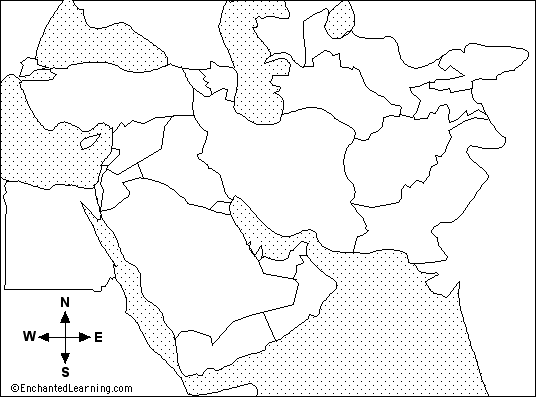 